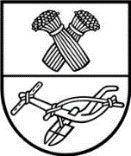 PANEVĖŽIO RAJONO SAVIVALDYBĖS TARYBASPRENDIMASDĖL PANEVĖŽIO RAJONO SAVIVALDYBĖS TARYBOS 2020 M. RUGPJŪČIO 20 D. SPRENDIMO NR. T-182 „DĖL PANEVĖŽIO RAJONO SAVIVALDYBEI NUOSAVYBĖS TEISE PRIKLAUSANČIO TURTO PERDAVIMO SAVIVALDYBĖS VIEŠOSIOMS ASMENS SVEIKATOS PRIEŽIŪROS ĮSTAIGOMS PATIKĖJIMO TEISE TVARKOS APRAŠO PATVIRTINIMO“ PAKEITIMO2021 m. gegužės 20 d. Nr. T-115Panevėžys  Vadovaudamasi Lietuvos Respublikos vietos savivaldos įstatymo 18 straipsnio 1 dalimi,  Lietuvos Respublikos sveikatos priežiūros įstaigų įstatymo 36 straipsniu, Panevėžio rajono savivaldybės taryba nusprendžia:Pakeisti Panevėžio rajono savivaldybei nuosavybės teise priklausančio turto perdavimo savivaldybės viešosioms asmens sveikatos priežiūros įstaigoms patikėjimo teise tvarkos aprašą, patvirtintą Panevėžio rajono savivaldybės tarybos 2020 m. rugpjūčio 20 d. sprendimu Nr. T-182 „ Dėl Panevėžio rajono savivaldybei nuosavybės teise priklausančio turto perdavimo Savivaldybės viešosioms asmens sveikatos priežiūros įstaigoms patikėjimo teise tvarkos aprašo patvirtinimo“: 1. Pakeisti II skyriaus pavadinimą ir jį išdėstyti taip:„II SKYRIUSSAVIVALDYBĖS TURTO PERDAVIMAS SAVIVALDYBĖS VIEŠOSIOMS ASMENS SVEIKATOS PRIEŽIŪROS ĮSTAIGOMS“           2.  Pakeisti 5 ir 6 punktus ir juos išdėstyti taip:           „5. Savivaldybės tarybos sprendimo projektą dėl savivaldybės turto perdavimo patikėjimo teise rengia Savivaldybės administracijos Ekonomikos ir turto valdymo skyrius.           6. Savivaldybės turtas savivaldybės tarybos sprendimu perduodamas patikėjimo teise sveikatos priežiūros įstaigoms prašyme nurodytam, bet ne ilgesniam kaip 99 metų terminui.“.3. Pakeisti 11 punktą ir jį išdėstyti taip:„11. Sveikatos priežiūros įstaigos negali šio savivaldybės turto perduoti nuosavybės teise kitiems asmenims, jo įkeisti ar kitaip suvaržyti daiktines teises į jį, juo garantuoti, laiduoti ar kitu būdu juo užtikrinti savo ir kitų asmenų prievolių įvykdymą. Į turtą, perduotą pagal patikėjimo sutartį, negali būti nukreipiamas išieškojimas pagal savivaldybės viešosios įstaigos prievoles, įskaitant prievoles, atsiradusias šį turtą valdant, naudojant ir juo disponuojant. Turto patikėjimo sutartyje gali būti nustatyta ir kitų apribojimų.“.4. Papildyti 13.1 ir  13.2 punktais: „13.1. Savivaldybės sveikatos priežiūros viešosios įstaigos Vyriausybės nustatyta tvarka, kai yra savivaldybės tarybos rašytinis sutikimas, gali priimti sprendimus dėl savivaldybės nekilnojamojo daikto pripažinimo nereikalingu arba netinkamu (negalimu) naudoti;13.2 Patikėjimo teise perduoto turto naudojimo sutarties sąlygų vykdymo kontrolę vykdo savivaldybės turtą perdavęs (sutartį sudaręs) subjektas (tais atvejais, kai patikėjimo sutartį sudaro Savivaldybės administracija, – seniūnai ar jų įgalioti asmenys).“.  Savivaldybės meras                                                                                   Povilas Žagunis